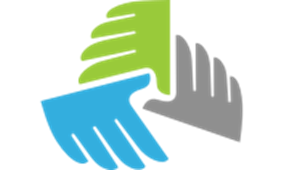 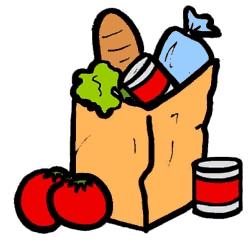 LIVERITE STRUCTURED RECOVERY CORP. A NON-PROFIT ORGANIZATIONFOOD PANTRYPick up available Monday, Tuesday & Thursdays11-1pm, by appointment only!!Call 586-217-5899 to set up your appointment**Detach bottom of flyer and turn in when scheduling appointment or bring with you, if scheduled over the phone______________________________________________________________________________Food Pantry QuestionnaireName: 	______________________________Contact number:	_________________________Number of people in family: _______ Number of children (under 18):	________Reason for need:   	___________________________________________________Do you have transportation for pick up?	________Address (if delivery is needed):__________________________________________